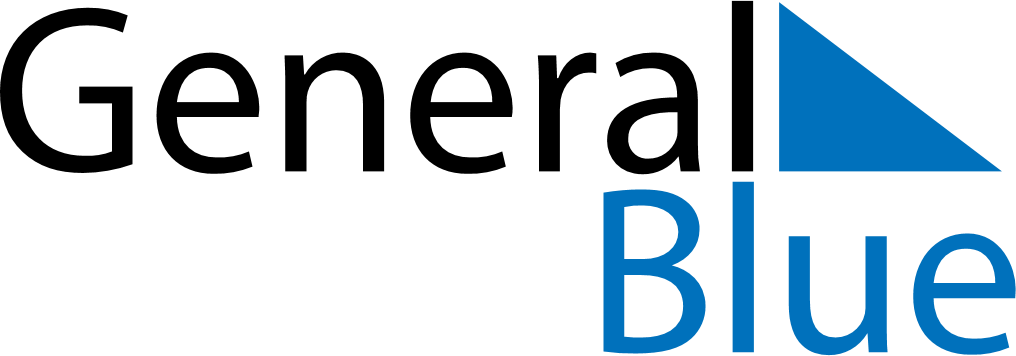 Faroe Islands 2021 HolidaysFaroe Islands 2021 HolidaysDATENAME OF HOLIDAYJanuary 1, 2021FridayNew Year’s DayApril 1, 2021ThursdayMaundy ThursdayApril 2, 2021FridayGood FridayApril 4, 2021SundayEaster SundayApril 5, 2021MondayEaster MondayApril 24, 2021SaturdayFlag DayApril 30, 2021FridayGreat Prayer DayMay 13, 2021ThursdayAscension DayMay 23, 2021SundayPentecostMay 24, 2021MondayWhit MondayJune 5, 2021SaturdayConstitution DayJuly 28, 2021WednesdaySt.Olav’s EveJuly 29, 2021ThursdaySt.Olav’s DayDecember 24, 2021FridayChristmas EveDecember 25, 2021SaturdayChristmas DayDecember 26, 2021SundayBoxing DayDecember 31, 2021FridayNew Year’s Eve